Наименование кредитной организации,адрес кредитной организации отВаша фамилия, имя, отчество,Паспортные данные адрес регистрации, контактный телефонПРЕТЕНЗИЯ  «____» ___________ года между мной и банком был заключен договор о потребительском кредитовании №_____  на общую сумму ___________. При получении кредита мною была уплачена единовременная комиссия за выдачу кредита в размере _____________, а также единовременная компенсация страховых премий _____________.Денежные средства были выданы в размере ________ рублей. В договоре указана общая сумма кредита ___________, то есть сумма кредита увеличена на причитающиеся Вам комиссии в размере _________________ руб._______ г. мною был осуществлен последний платеж (кредит погашен досрочно).Считаю, что установление комиссий за выдачу кредита противоречит действующему российскому законодательству, в частности, закону «О защите прав потребителей», ГК РФ и закону «О банках и банковской деятельности».На основании вышеизложенного прошу вернуть мне комиссию за выдачу кредита в размере _________ руб., компенсацию страховых премий в размере ________ руб., а всего __________ руб.Прошу выдать ответ на претензию в течение 10 дней на руки.В случае отказа буду вынужден обратиться в суд за защитой нарушенных прав.                     Кроме возврата денежных средств по оплате комиссий в размере ________ руб., в суд                         также будут заявлены исковые требования о взыскании с вашей организации компенсации морального вреда, всех судебных расходов и в соответствии с ч. 6 ст. 13 Закона                             «О защите прав потребителей» штрафа за несоблюдение в добровольном порядке удовлетворения прав потребителя.Приложение: Число                                                                                                                       ПодписьВНИМАНИЕ! Если Вы зашли на сайт Мобильный юрист и решили скачать образец данного документа, то я рекомендую Вам одновременно получить бесплатную юридическую консультацию о составлении документа, позвоним мне по телефону +7 (903) 927-30-49 Если же необходимо срочно подготовить юридический документ, то зайдите на сайт http://lawmobile.ru/  в меню подведите курсор к юрист онлайн и в разделе заказать документ разместите заявку. В течение дня я свяжусь с Вами и мы обсудим условия. За 5 минут получите бесплатную юридическую консультацию В течение 1 часа мы перешлем жалобу, претензию, заявлениеВ течение 8 часов обжалуем проверку органов властиВ течение 12 часов составим иск, договор или офертуВ течение 24 часов предложим правовое решение для бизнесаВ течение 7 суток  разработаем правовую конструкцию успеха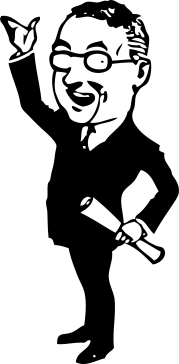 Время - самый ценный ресурс в современном  мире. Время – дороже денег!                             Экономия времени является одной из основных составляющих успеха.                                «Мобильный юрист» экономит время и деньги! Этот фактор является основным, отличающим нас от конкурентов  и партнеров на рынке.                                   
NB.   Перед печатью документа данный текст можно удалить.